Муниципальное бюджетное дошкольное образовательное учреждение детский сад №19 «Золотой петушок» муниципального образовательного образования город – курорт ГеленджикСценарий к «Дню защитника Отечества» для детей старшего дошкольного возраста в детском саду  «День защитника Отечества»                                                      Воспитатель: О.М.Кунда                                           2018 г.Цель: создать радостную атмосферу праздника с привлечением участия родителей детей 
Задачи: воспитание чувства патриотизма, формирование сплочённости в психологическом сближении детей и родителей, развитие способности чувствовать, сопереживать, формирование умения слушать окружающих.
Звучит торжественная музыка. Дети входят в зал – перестроениеДиана Г.-День Нашей армии сегодня!Сильней её на свете нет.Привет защитникам народа!Российской армии - Привет! (Под музыку дети садятся на стульчики)Ведущий: Вот опять мы собрались в нашем зале.Сегодня мы отмечаем «День защитника Отечества»Вся Россия поздравляет ваших пап и дедушек!Олег:        Этот праздник вышел за границы,                  Он не просто праздник для солдат,                  Он не только для людей в погонах,                  Что на службе Родине стоят.Дима:       Если ты стоишь в строю,
                  Помни Родину свою,
                  Помни: сын ты и солдат.
                  На тебя всегда глядят
                  Наши зоркие глаза,
                  Наши добрые сердца.
                  И на все тебе ответ -
                  Дороже нашей Родины
                  На свете нет!!!Максим: Разноцветный флаг России –
                 Белый, синий, красный цвет.
                 Самый для меня красивый,
                 Краше флага в мире нет.
                 Честь и правда в этом флаге,
                 Кровь, пролитая в бою,
                 Смелость, доблесть и отвага,
                 Вера в Родину мою!ПЕСНЯ  «Белый, синий, красный»Ведущий: Ребята, а вы знаете пословицы об Армии? Ярослав – 1. Жить – Родине служить!Диниил – 2. Русский боец – всем молодец!Лена –3. Сражайся смело за правое дело!Кирилл – 4. Не тот стрелок, кто стреляет, а тот кто в цель попадает!Ведущий: Наши девочки хотят поздравить мальчиков, которые, когда вырастут, тоже станут сильными и отважными.Маргарита:    Драчливой нашей половине                          Мы поздравленья шлем свои                          Для поздравленья есть причины            Все:      Ура! Защитники страны!Диана Ж:           И пусть под глазом зацветает                            Синяк пурпурно – голубой:                            В ученье тяжело бывает,                            Гораздо легче будет бойПолина:    Поэтому, друзья, давайте                   От всей души, без лишних слов,                   Вы от невзгод нас защищайте                   Но только, чур, без синяков!Ведущий: Говорят: «Плох тот солдат, который не мечтает стать генералом!» Посмотрите, кажется, к нам идет будущий генерал!Сценка – (Как Вовочка пошел в армию)(под музыку входит ВОВА)Вова – Ярослав: Здравствуйте, я – Вова!                             Я очень избалован!                             Я чистенький и свеженький,                             Я ужасный неженка.                             Ною целый день с рассвета:                             «Дайте то, подайте это!»                             Посадите на коня                             И любуйтесь на меня!(Выход - Каролины)                             Это вот сам я                             А вот и мама моя.                             Мы будем служить вместе с нею,                             Я один ничего не умею.Ведущий: В тот же день за мамой вслед                  В части появляется дед,                  Бабушка с подушкой,                   Тетя с раскладушкой.Бабушка – Диана Г: Ребенок без нас пропадет,                                   На него самолет упадет!Ведущий: Мы с ребятами отправляемся в поход,                   А Вова – ваш как пойдет!?Вова – Ярослав: Без винтовки и пилотки,                            Я винтовку отдам тетке, (отдает)                            Зато возьму батон и крем (джем),                            Как устану – так поем.Бабушка – Диана Г: Рядом с ним пойдем мы прямо –                                    Тетя, бабушка и мама.Ведущий: Бабушка с подушкой,                  Тетя с раскладушкой?Тетя - Настя: Вдруг он устанет с дороги? (ставит стул)                       Чтоб отдохнули ноги! (Вова садится)Дед – Даннил: Вот так за метром метр,                          Прошагаем километр.Мама – Каролина:  О, я вижу сеновал!                                  Все, конец (пришли) привал!Ведущий:   Бабушка с дедом                    Займутся обедом.Дед – Даниил: Вове понемножку                         Скормим за ложкой ложку.Тетя – Настя: Ты за маму съешь одну!Бабушка – Диана Г: Еще одну – за старшину!Дед – Даниил: Ну, а за полковника –                           Не менее половника!..                          Все, закончился обед!                          Начнем военный совет! (Вовочка встает)(Дед и Бабушка складывают кастрюлю)Мама – Каролина: Так! Кого мы пошлем в разведку? Вова – Ярослав: Разумеется, бабку и дедку!                             Пусть они, будто два туриста,                             Проползут километров триста,                             Чтоб узнать, где стоят ракеты                             И где продают конфеты.Мама – Каролина: А кто будет держать оборону?Вова – Ярослав: Позвоните дяде Андрону.                             Он работает сторожем в тресте,                             Всех врагов уложит на месте.Тетя – Настя: Ну, а Вова?Мама – Каролина: Пускай отдохнет,                                Он единственная наша отрада,                                Охранять нам Вовочку надо.Ведущий: Ай да Вова, ну, молодец!                   Ребята, нужен нам такой боец?Эвелина: Скажем тебе, Вова, без лишних слов:                  Ты ленив и бестолков.                  Если были бы все, как ты, избалованы –     Все:       Были бы мы уж давно завоеваны!(Поклон)Ведущий: А наши ребята – дошколята – не такиеМы предлагаем тебе Вова посмотреть, как наши мальчики готовятся стать настоящими мужчинами и служить в армии!ТАНЕЦ  «Граница»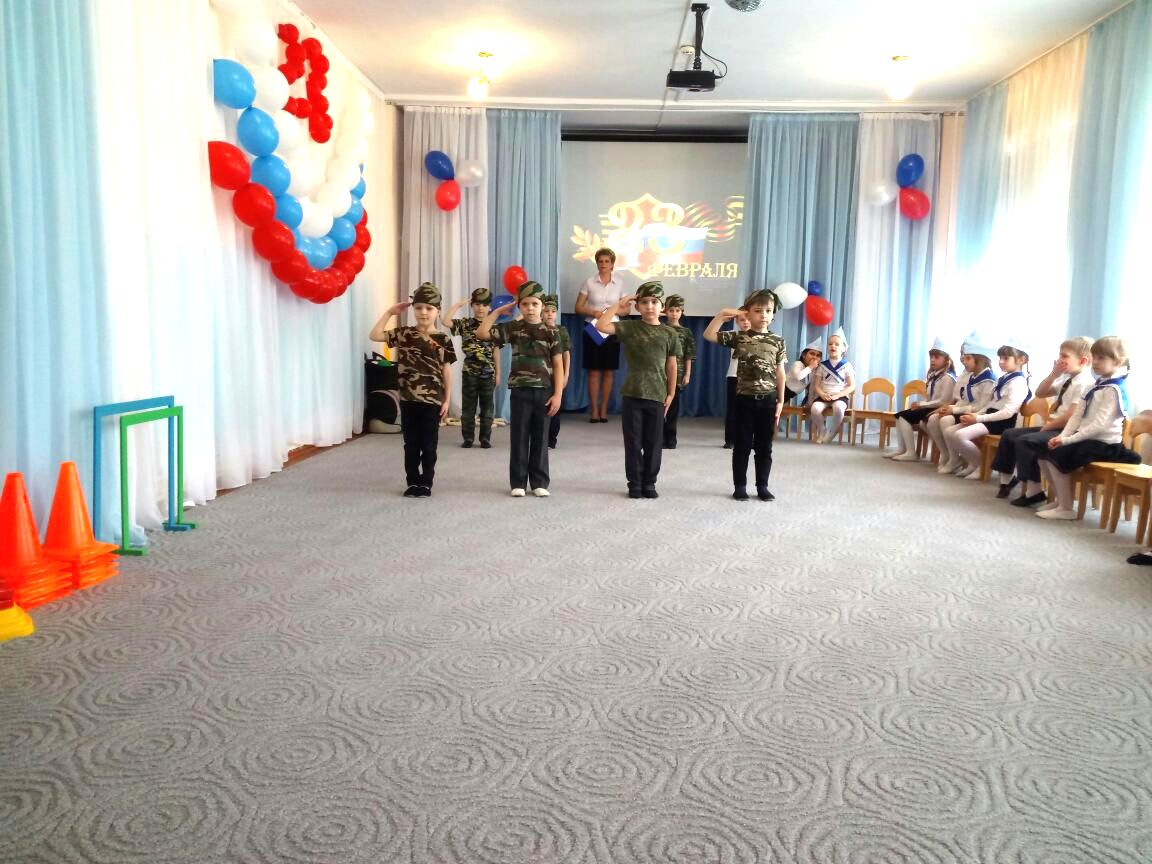 Егор: Для солдат тренировка           Начинается сутра           Конкурс для весёлых, ловких!           Собирайся, детвора!Марк Б: Надо сильным быть, чтоб не устать                Смелым, чтоб не испугаться,                И ловким нужно стать,                Чтоб с врагом сражаться.Даша: Начинаем соревнования!            Соревнования необычные            От других отличные!            Команда первая – направо            Тут вторая становись. Все:    Состязанья начались! ЭСТАФЕТЫ1- «Переправа» «Попади в цель»«Спасение утопающих»Ведущий: Каждый старался не подвести товарищей по команде, все справились.)Ведущий: А сейчас ребята мне бы хотелось вас проверить на смекалку. Будьте внимательны.- Наша армия сильна?(Да!)- Защищает мир она? (Да!)- Мальчишки в армию пойдут?(Да!)- Девочек с собой возьмут?(Нет!)- Мир – важней всего на свете?(Да!)- Знают это даже дети? (Да!)Ведущий: Молодцы справились с заданием.Сценка (под музыку)Солдат – Егор: Здравия желаю, дорогие детишки! (Отдает честь)Ведущий: Здравствуй солдат! Проходи, садись. Расскажи откуда идешь и куда путь держишь?Солдат – Егор: Эх… прослужил я батюшке – царюРовно двадцать пять годков! А теперь вот иду на родимую сторонушку. Да ты бы, хозяйка, меня сначала накормила, а уж потом расспрашивала бы!Ведущая: Солдатик, миленький, мы бы с радостью накормили тебя, да только обед у нас в детском садике не скоро.Солдат – Егор: (указывает на избушку). А в этой избушке кто живет? (стучится) Эй, хозяйка, пусти дорожного человека!(из домика выходит бабушка в русском народном костюме, выносит скамейку)Бабушка – Маргарита: Проходи, служивый, присаживайся! (солдат присаживается)Солдат – Егор: А нет ли, хозяюшка, перекусить чего?Бабушка – Маргарита: Ох, солдатик, я сама сегодня ещё ничего не ела (вздыхает) Нечего! (разводит руками).Солдат – Егор: Ну, нет так нет (замечает у дома топор) А коли нет ничего, можно из топора кашу сварить.Бабушка – Маргарита: Как так, из топора?Солдат – Егор: А вот так! Неси, старуха, котел! Да воды не забудь налить (бабушка выносит столик, ложку, большой бак, внутри которого заранее приготовлена маленькая кастрюля с кашей), (солдат кладет топор в бак, затем берет ложку, помешивает «кашу», пробует на вкус). Бабушка – Маргарита: Ну, как? Солдат – Егор: Скоро будет готова, жалко, что соли нет.Бабушка – Маргарита: (радостно) Ой, солдатик, соль-то всегда в доме найдется (солдат «солит», помешивает, пробует). Ну, как, готово? Солдат – Егор: Нет еще…Эх, ежели сюда да горсточку крупы!Бабушка – Маргарита: Найдется, миленький, и крупа (убегает в домик за крупой), (солдат сыплет крупу, помешивает и пробует. Бабушка старается заглянуть в кастрюлю). Солдат – Егор: Ох и хороша каша! Кабы сюда да чуточку масла!Бабушка – Маргарита: Сейчас, сейчас принесу! (убегает за маслом) Бери, солдатик, маслице!Солдат – Егор: Все, готова каша!Бабушка – Маргарита: Ну, давай, солдатик, быстрее кашу из топора будем пробовать!Солдат – Егор: А что ж мы одни кушать будем? Мы весь честной народ угостим. Здесь на всех каши хватит! (всем зрителям показывают готовую кашу, все благодарят солдата и прощаются с героями).Ведущий: И в завершении, позвольте вас, наши защитники поздравить еще раз с этим праздником. И пожелать, чтобы всегда был мир, счастья вам удачи, и крепкого-крепкого здоровья.ПЕСНЯ «Папа это класс!!!»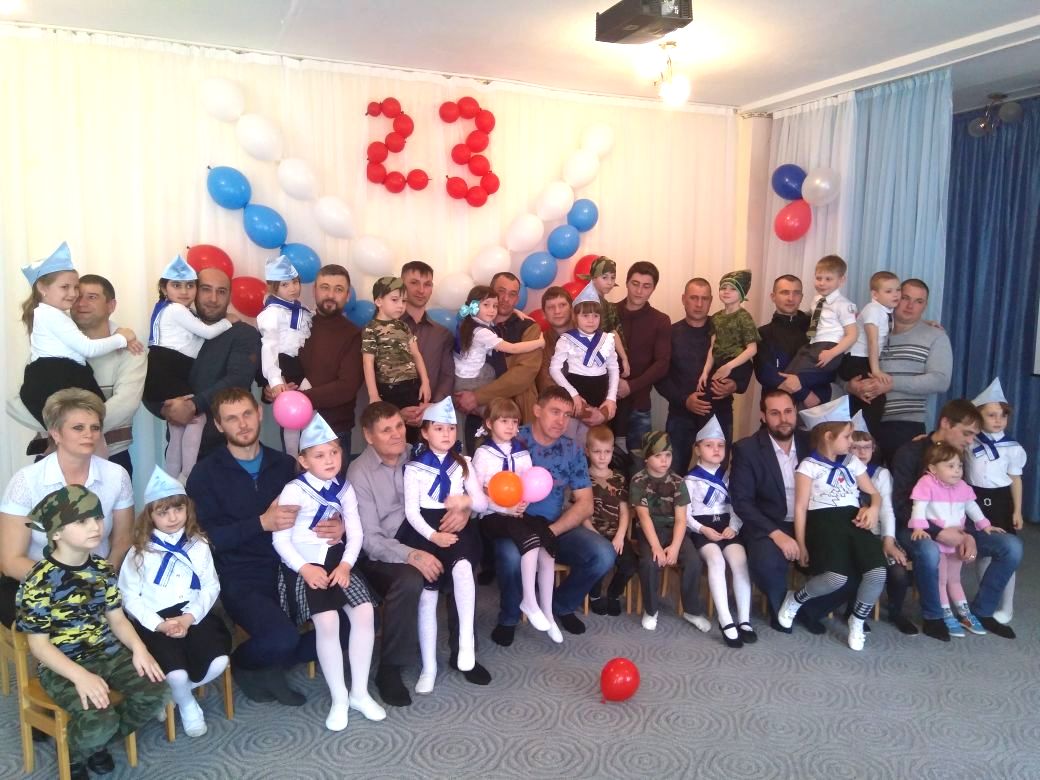 